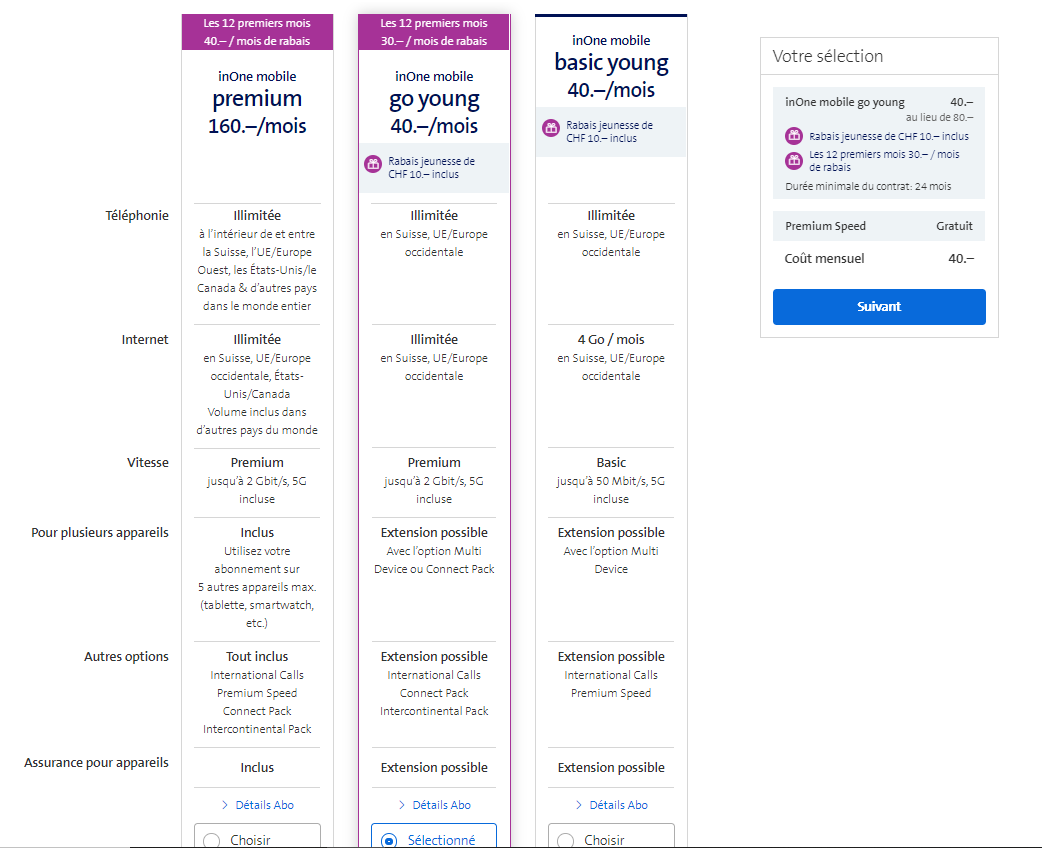 Source : https://www.swisscom.ch/fr/clients-prives/abonnements-tarifs/mobile/apercu-abonnements.html  - juin 2021 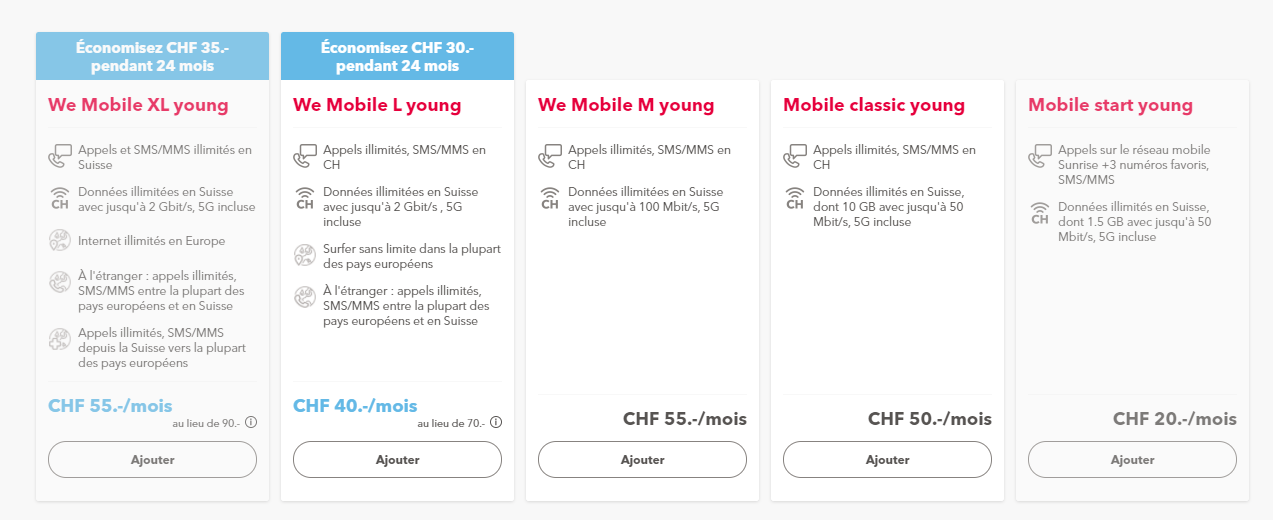 Source :  https://www.sunrise.ch/fr/clients-prives/mobil/mobile-young-double-tariff.html  - juin 2021 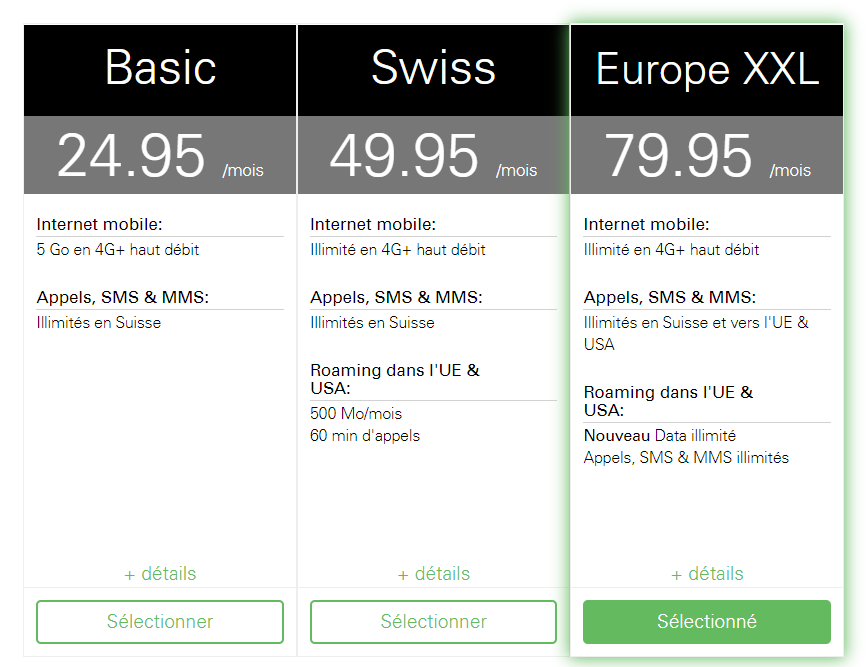 Source :  https://shop.salt.ch/fr/plans/salt-young/?  - juin 2021 